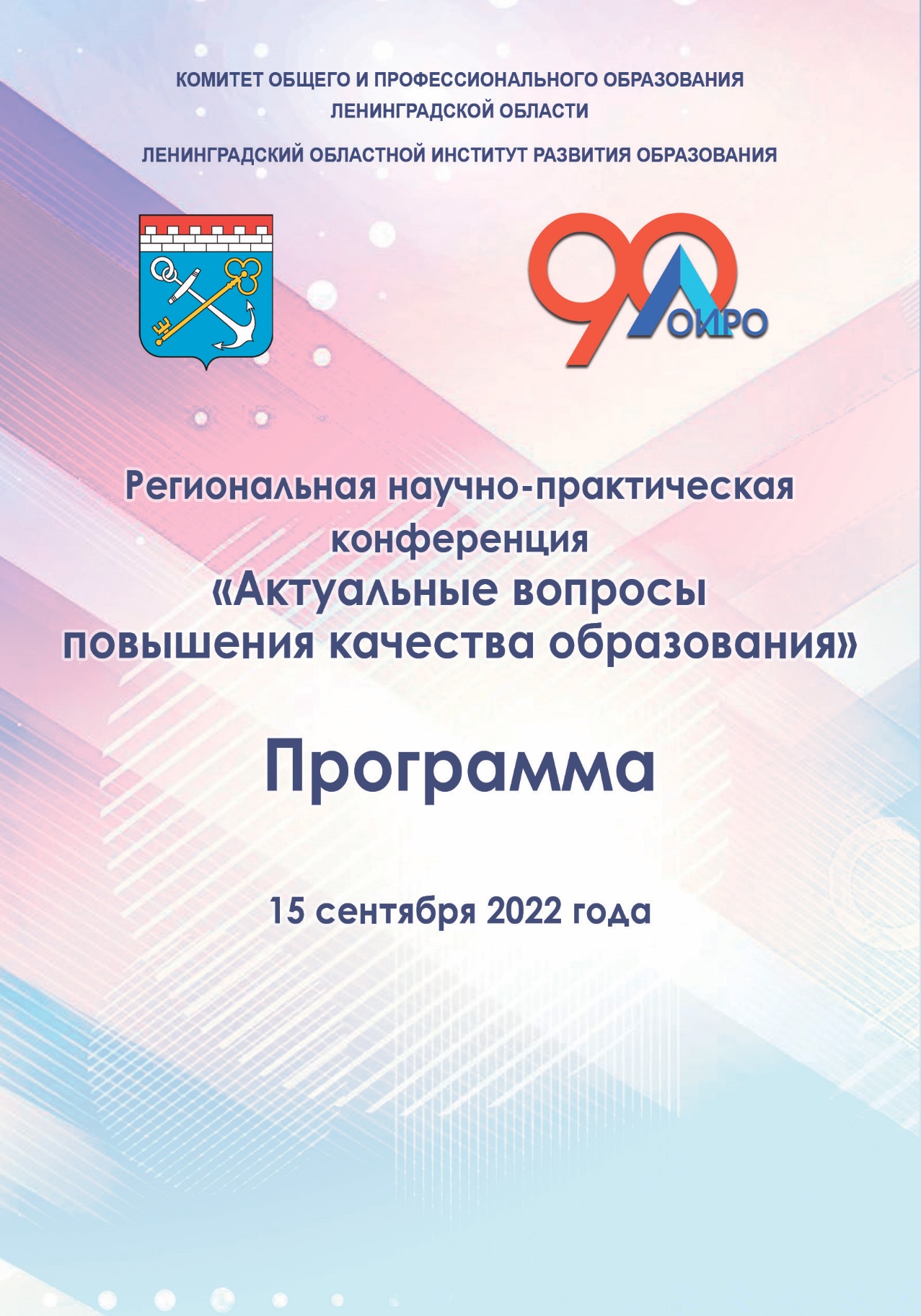 Место проведения: г. Санкт-Петербург, Чкаловский проспект, 25-а, ГАОУ ДПО «Ленинградский областной институт развития образования»,  9.30–10.30 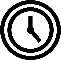 Регистрация участников: 3 этаж, правое крыло, ресепшен  10.30–12.00308 ауд.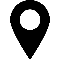 Пленарное заседание и панельная дискуссия Качество образования: современный контекст прочтения»Трансляция: https://youtu.be/QraIYpPZkyoПодключение: https://us02web.zoom.us/j/82762507822?pwd=R01zWUVKZUtCYjMybFBJSmowd2JMUT09Модератор: Карпушов Алексей Эдуардович, доцент кафедры управления ГАОУ ДПО «ЛОИРО», кандидат педагогических наук Приветственные слова:Реброва Вероника Ивановна, председатель комитета общего и профессионального образования Ленинградской области, кандидат педагогических наук, доцентКовальчук Ольга Владимировна, ректор ГАОУ ДПО «ЛОИРО», доктор педагогических наук, профессор, Заслуженный учитель РФОсновной доклад «Приоритетные задачи повышения качества региональной системы образования»Голубев Илья Александрович, заместитель председателя комитета общего и профессионального образования Ленинградской области. Участники панельной дискуссии:Калина Исаак Иосифович, Президент Академии реализации государственной политики профессионального развития работников образования Министерства Просвещения Российской Федерации, доктор педагогических наук.Михайлюк Людмила Геннадьевна, начальник сектора управления качеством образования департамента надзора и контроля за соблюдением законодательства в сфере образования комитета общего и профессионального образования Ленинградской областиМакарский Валерий Моисеевич, директор МБОУ «Гимназия №2 г. Тосно имени Героя Социалистического Труда Н. Ф. Федорова»Ткачева Ольга Ильинична, директор ГБОУ лицея № 410 (г. Пушкин), кандидат педагогических наукЕлистратова Ксения Александровна, директор МОУ «Инженерно-технологическая школа», п. Новогорелово, Ломоносовский район, кандидат филологических наукЛончина Александра Евгеньевна, преподаватель кафедры автоматики и процессов управления СПбГЭТУ ЛЭТИ, менеджер проектов компании «Сигма»Ерошкин Александр Владимирович, руководитель Академии IT-компании «Сигма».  12.30–12.30Перерыв   12.30–14.00Работа круглых столовКруглый стол «Управление качеством образования в образовательной организации: федеральный, региональный, муниципальный, институциональный аспекты»(ауд. 104)Трансляция: https://youtu.be/oR_bzd24PmcПодключение: https://us02web.zoom.us/j/82762507822?pwd=R01zWUVKZUtCYjMybFBJSmowd2JMUT09 (сессионный зал 1)Модераторы:Шеховцева Екатерина Валерьевна, проректор по развитию и экономике образовательных проектов, заведующий кафедрой управления и профессионального образования ГАОУ ДПО «ЛОИРО», к.юр. н., доцентОвчарова Маргарита Николаевна, старший преп. кафедры управления и профессионального образования, заведующий сектором сопровождения внешних оценочных процедур ГАОУ ДПО «ЛОИРО»Вопросы для обсуждения:некоторые аспекты развития системы оценки качества образования в России; взаимообусловленность региональной, муниципальной и институциональной систем оценки качества образования как ресурс единого образовательного пространства;принятие управленческих решений по результатам оценочных процедур с использованием кластерного анализа;вертикаль качества: сквозные данные в управлении муниципальной и внутришкольной системами оценки качества образования;автоматизация сбора и анализа данных: модуль МСОКО ГИС «СОЛО» как инструмент оценки качества образования.Целевая аудитория: ученые, руководители и заместители руководителей образовательных организаций, методисты, педагоги.Участники круглого стола:  Илюхин Борис Валентинович, директор научно-исследовательского центра систем оценки и управления качеством образования ФИРО РАНХиГСВинокуров Максим Владимирович, начальник отдела управления в сфере общего, дополнительного образования и воспитания департамента управления в сфере общего образования и защиты прав детей комитета общего и профессионального образования Ленинградской областиАтанова Анна Викторовна, ведущий специалист сектора управления качеством образования департамента надзора и контроля за соблюдением законодательства в сфере образования комитета общего и профессионального образования Ленинградской областиСербина Наталья Павловна, старший научный сотрудник научно-исследовательского центра систем оценки и управления качеством образования ФИРО РАНХиГСЛогунова Мария Павловна, заместитель председателя комитета по образованию администрации Ломоносовского муниципального района;Иваненко Елена Михайловна, заместитель директора КГАУ «Камчатский центр информатизации и оценки качества образования». Круглый стол «Качество современного образовательного процесса: взаимодействие педагога и ребенка» (ауд. 214)Трансляция: https://youtu.be/P11zDV4GXlMПодключение: https://us02web.zoom.us/j/82762507822?pwd=R01zWUVKZUtCYjMybFBJSmowd2JMUT09 (сессионный зал 2)Модераторы:Жуковицкая Наталья Николаевна, заведующий центром инновационного развития образования ГАОУ ДПО «ЛОИРО», кандидат педагогических наук, доцентВопросы для обсуждения:качество образовательного процесса как важнейшая составляющая современного качества образования;основные характеристики качества образовательного процесса и способы его совершенствования;воспитывающее обучение – дань традиции или новый вызов современного образования в контексте требований времени;преподавание: как осуществить переход от трансляции знаний к организации продуктивной деятельности обучающихся на уроке и во внеурочной деятельности;учение: как сформировать самостоятельность и инициативность учащихся в процессе учебной деятельности;  современные образовательные технологии как эффективный способ достижения образовательных результатов;общение в образовательном процессе как важнейший механизм обеспечения мотивации для достижения оптимальных результатов подготовки обучающихся;методическое сопровождение участников образовательных отношений по проблематике совершенствования образовательного процесса в эффективной школе.Целевая аудитория: ученые, руководители и заместители руководителей образовательных организаций, методисты, педагоги. Участники круглого стола:Жуковицкая Наталья Николаевна, заведующий центром стратегического развития образования ГАОУ ДПО «ЛОИРО», кандидат педагогических наук, доцент «Эффективная школа: слагаемые успеха» Мартынова Алла Владимировна, доцент кафедры педагогики и психологии ГАОУ ДПО «ЛОИРО», кандидат психологических наук, доцент  «Взаимодействие педагог – ученик: психологический аспект»Данина Мария Витальевна, учитель начальных классов МОУ «КСОШ№ 7»«Три шага: от копии до оригинала»Корунова Анастасия Дмитриевна, учитель начальных классов МОУ «Киришский лицей»«Перевернутый класс как элемент технологии смешанного обучения в начальной школе»Шибанова Марина Степановна, учитель русского языка и литературы, руководитель МО, член творческой проектной группы МОУ СОШ «Лицей № 8» г. Сосновый Бор Ленинградской области, Матвиенко Ольга Ивановна, руководитель методической службы МОУ СОШ «Лицей № 8» г. Сосновый Бор Ленинградской области«Школа олимпийского резерва» как универсальная модель работы с одаренными детьми на основе технологии Blended Learning (смешанного обучения)»Алексеева Маргарита Михайловна, директор МБОУ «Пламенская СОШ» Гатчинского районаКачество образования учащихся как совместный проект: взаимодействие в сетиСоловьев Игорь Юрьевич, директор МОБУ СОШ «Центр образования «Кудрово», Изотова Елена Ивановна, заместитель директора по учебно-воспитательной работе МОБУ СОШ «Центр образования «Кудрово»«Качество образования в массовой школе с инновационной направленностью «Школа-технопарк»Бровина Галина Николаевна, директор МБОУ СОШ № 1 г. Тосно с углубленным изучением отдельных предметов, Золотовская Оксана Алексеевна, заместитель директора по учебно-воспитательной работе МБОУ СОШ № 1 г. Тосно с углубленным изучением отдельных предметов«Влияние современных образовательных технологий на качество обучения и профессиональное самоопределение обучающихся». Коллективная рефлексия по итогам работы круглого столаМостова Ольга Николаевна, заведующий кафедрой начального общего образования ГАОУ ДПО «ЛОИРО», кандидат педагогических наук, доцентПодведение итогов регионального конкурса «Современный урок в начальной школе». Награждение победителей.Круглый стол «Механизмы оценки образовательных результатов и качества подготовки обучающихся» (ауд. 308)Трансляция: https://youtu.be/-lIAP0vhjYkПодключение: https://us02web.zoom.us/j/82762507822?pwd=R01zWUVKZUtCYjMybFBJSmowd2JMUT09(сессионный зал 3)Модераторы:Петухов Сергей Владимирович, заведующий центром мониторинга и оценки качества образования ГАОУ ДПО «ЛОИРО», кандидат филологических наук, доцентМихайлюк Людмила Геннадьевна, начальник сектора управления качеством образования департамента надзора и контроля за соблюдением законодательства в сфере образования комитета общего и профессионального образования Ленинградской областиВопросы для обсуждения:современные подходы к оценке образовательных результатов учащихся;какие системы оценки образовательных достижений могут заменить традиционную систему оценивания или трансформировать ее;что меняется в системе оценки образовательных достижений учащихся;мониторинг образовательных результатов учащихся, соотношение внешних и внутренних требований, критериев;Влияние внешних оценочных процедур на оценку качества образования.Целевая аудитория: ученые, руководители и заместители руководителей образовательных организаций, методисты, педагоги Участники круглого стола:Фирсова Наталия Владиславовна, методист центра мониторинга и оценки качества ГАОУ ДПО «ЛОИРО», кандидат исторических наук «Контроль и оценка: вместе или врозь?» Михайлюк Людмила Геннадьевна, зав. сектором управления качеством образования департамента надзора и контроля комитета общего и профессионального образования Ленинградской области «Индекс социального благополучия школы: учет контекстных данных в оценке образовательных результатов учащихся (по результатам регионального исследования)Соболева Ольга Борисовна, профессор кафедры филологического и социально-гуманитарного образования ГАОУ ДПО «ЛОИРО», кандидат педагогических наук  «Оценка качества обществоведческой подготовки в общеобразовательных учреждениях по результатам ВПР: основные проблемы и пути их решения»Иваньшина Елена Владимировна, заведующий кафедрой естественно-научного и математического образования и ИКТ ГАОУ ДПО «ЛОИРО», кандидат педагогических наук, доцент, Севостьянова Ольга Владимировна, директор МКОУ «Федоровская СОШ», Тосненский район  «Подходы к оценке метапредметных результатов в условиях реализации обновлённых ФГОС ООО» Истомина Евгения Анатольевна, доцент кафедры естественно-научного и математического образования и ИКТ ГАОУ ДПО «ЛОИРО», кандидат педагогических наук «Формирование и оценка естественно-научной грамотности школьников: опыт региона»   14.00–14.30308 ауд.Подведение итогов работы конференцииТрансляция:  https://youtu.be/E6yNYepS18kПодключение: https://us02web.zoom.us/j/82762507822?pwd=R01zWUVKZUtCYjMybFBJSmowd2JMUT09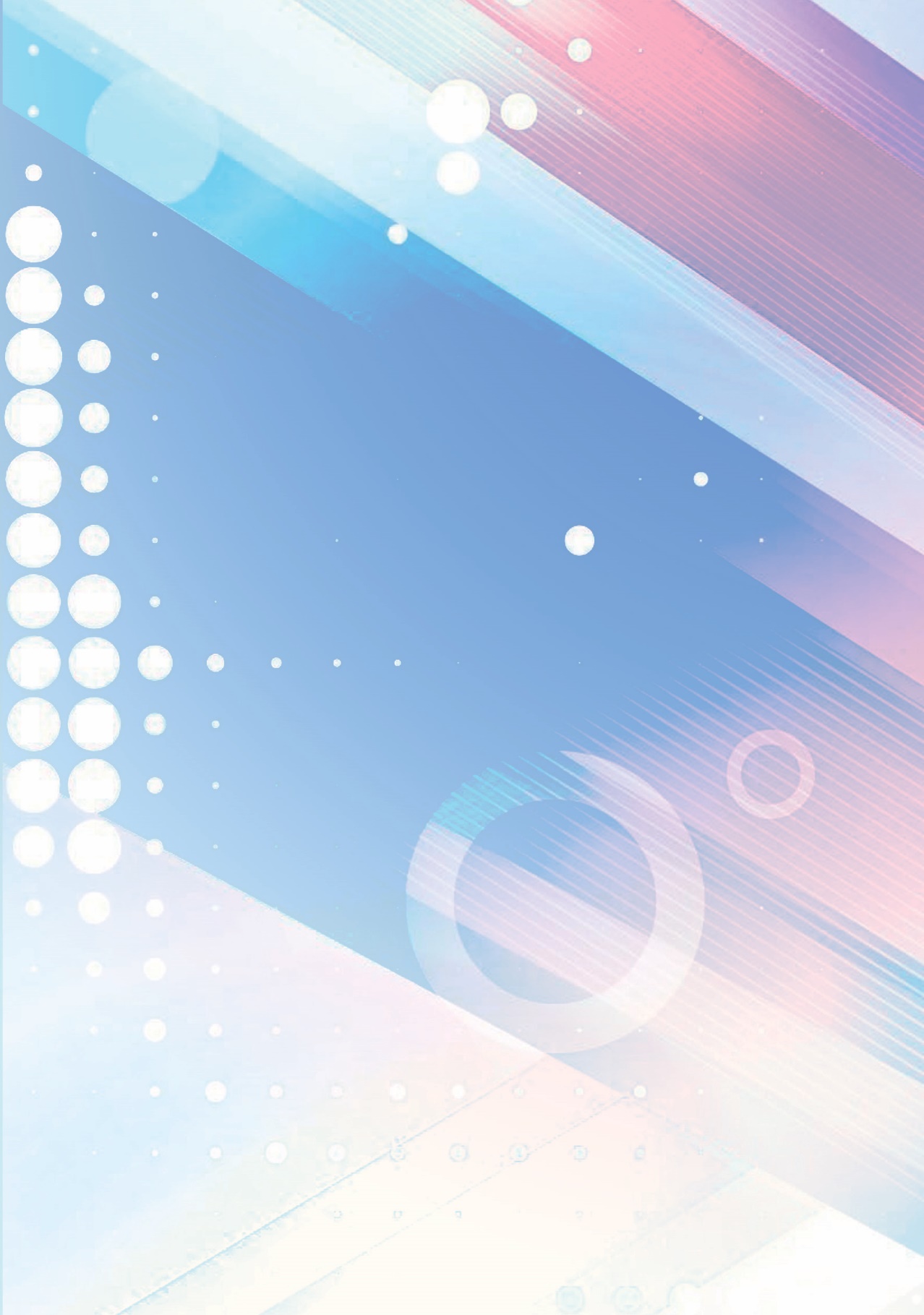 